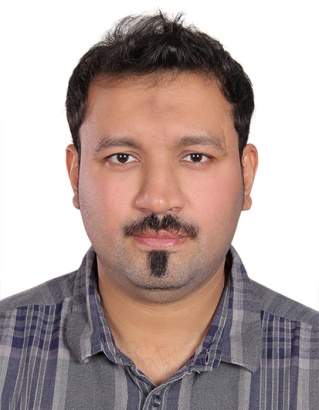 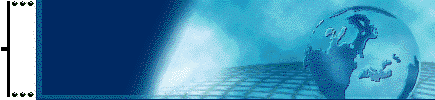 Greetings,It gives me great pleasure to introduce myself as a motivated, committed and a hard working individual seeking new challenges in Retail. I am presently employed with NEWLOOK, part of Landmark International L.L.C as Store managerI am a proficient Retail Professional with over 17 years + of experience to offer you. I have gained extensive knowledge of the whole gamut of Retail Operations – Commercial Management, Stock Management, Customer Service, Training and People Development. Driven by the passion to excel, I have effectively contributed to maximising sales.I am confident that with my all-round hands-on experience in Commercial Management – Fashion, I am geared to take up challenging positions, which not only require total commitment but also expertise, initiative and result-oriented dynamism. I am a self-starter, but believe that success is a team result. I am a good team player with good people skills and excellent communication & interpersonal skills.I enclose my resume as a first step in exploring the possibilities of employment with your organisation.I would appreciate your keeping this inquiry confidential. Thank you for your consideration.I look forward to be a part of your esteemed organisation.Sincerely Yours,Irfan ObjectiveExploring career progression opportunities with full of challenges in a leading organisation where I can utilize my retail skills and Leadership qualities to make a tangible contribution to the growth and profitability of the organisation.Career SummaryExcellent Retail background with over 17 years experience in the following areas:Professional ExperienceStore Manager             :                 Newlook Battuta Mall                                                     Trading space: 15500 Sq.feet                                                     Total Staffing: 20                                                     Landmark International. L.L.C                                                     August,2015 To October ,2016Store Manager             :                 Newlook Deira City Centre                                                      Trading space: 12200 Sq.feet                                                     Total Staffing: 28                                                     Landmark International. L.L.C                                                     March,2013 To August,2015Store Manager             :                  Centre                                                      Trading space: 9359 Sq.Feet                                                     Total Staffing: 12                                                     Landmark International. L.L.C                                                     May,2012 To Date Febuary,2013Store Manager             :                  Centre                                                      Trading space: 11913 Sq.Feet                                                     Total Staffing: 19                                                     Landmark International. L.L.C                                                     November 22, 2011- January 01, 2012Assistant Manager    :                   Newlook Arabian Centre (New)                                                     Trading space: 9517 Sq.Feet                                                     Total Staffing: 10                                                     Landmark International. L.L.C                                                     July 01, 2011- November 21, 2011Assistant Manager             :            New look  Centre (New)                                                     Trading space: 1400 Sq.Meter                                                     Total Staffing: 45                                                      Landmark International. L.L.C                                                     January 15, 2011- June 30, 2011   Mothercare Region:                   Al Shaya Trading  L.L.C                                                    July 01, 2008 to Sep 11, 2010    Store Manager             :              Centre (New)                                                     Trading space: 341Sq.Meter                                                     Total Staffing: 18                                                     Al-Shaya Trading  L.L.C                                                     September 03, 2007- June 30, 2008     Store Manager             :            Mothercare Mall of Emirates 1 & 2                                                     Trading space: 362 Sq.Meter                                                     Total Staffing: 15                                                      Al-Shaya Trading  L.L.C                                                     February 21, 2007- September 02, 2007   Store Manager             :             Mothercare Sahara Centre                                                     Trading Space: 335 Sq. Meter                                                     Total Staffing: 11                                                     Al-Shaya Trading  L.L.C                                                     December 27, 2003-Febuary 20, 2007    Store Manager             :            Claire’s  Centre                                                     Trading Space: 89 Sq, Meter                                                      Total Staffing: 6                                                     Al-Shaya Trading . Co L.L.C                                                     April 31, 2003 –   Assist. Store Manager    :             Centre                                                     Trading Space: 405 Sq.Meter                                                       Total Staffing: 19                                                     Al-Shaya Trading . Co L.L.C                                                     April 1, 2002 – April 30, 2003    Assist. Store Manager    :                                                                   Al-Shaya Trading. Co. L.L.C                                                      Trading Space: 180 Sq.Meter                                                       Total Staffing: 6                                                      September 15, 2001-March 31, 2001   Visual merchandiser      :            Mothercare burjuman centre                                                      Al-Shaya trading Co l.l.c                                                      Trading Space: 196 Sq.Meter                                                        Total Staffing: 9                                                      August 01, 2000-September 14, 2001 Principal AccountabilitiesMerchandise: To liase with the merchandising team to ensure departments are adequately stocked with all available merchandise. Suggest/feedback on merchandise suitability for the local market.Customer Service: To ensure high standards of customer service is delivered by the entire team to both external and internal customers.Store Standards: To ensure that shops are well presented and merchandised to the highest of standards at all times. To also ensure that stockrooms, and store offices are run efficiently and kept as clean and tidy as possible.Merchandising – Advising, helping the sales floor staff to display new merchandise and regular re-merchandising of stock. Initiating commercial moves of sub departments based on the season / market requirement. Making necessary changes in levels of stock based on the various commercial reports generated through the unique 'Stock Management System'Promotions & Events: Planning and executing various events – Mega Promotions, '', Festive seasons, Seasonal Launches, Back to School etc.Stock Loss: Taking various steps to prevent stock loss using stock loss action plan, doing regular stock accuracy checks, and educating staff. Personnel: Maintaining adequate staff covers for various tasks and advising the Personnel department accordingly.Training & Development:  To ensure that all staff are fully trained and developed in order to carry out their duties according to agreed policies and procedures in relation to the operation of tills, customer service, merchandising etc. and that they perform tasks accurately, efficiently and flexibly as possible.Health & Safety: Ensure the health & safety policies and procedures are followed in-store.Sales Associate               :               Mothercare burjuman centre                                                       Al-shaya trading. Co.L.L.C                                                       August 16, 1996-july 30-2000ResponsibilitiesImplementing highest customer service standards.Maximising sales by demonstrating excellent selling skills and product knowledge.Providing friendly and efficient customer service at the Till point following correct company procedures. Seminars / Training / WorkshopsComputer skillsMS-Windows/Words/Excel Knowledge in using EUDORA / OUTLOOK and LOTUSPersonal AchievementsHave received abcd badge twice for my services (ABOVE AND BEYOND THE CALL OF DUTy) mothercare sahara centre was RANKED 3 HIGEST SALES FOR 2003/2004mothercare SAHARA CENTRE WAS RANKED IN AMONG 10 HIGEST TURNOVER STORES FOR 2004/2005 MOTHERCARE SAHARA CENTRE WAS RANKED IN AMONG TOP 5 STORES IN MIDDLE EAST FOR LFL SALES 2005/2006handling 2 top turnover stores of mothercare in mall of emiratesmothercare sahara centre acvieved 89.99 % during internal auditing in store during 2006mothercare mall of emirtes ranked as 1 across uae in period to date sales received 2 times praise rewards for best store manager for being peoples person and staff development – nominated by the store staffs number 1 store across all 55 stores in lmi for best conversion worked in top flagship stores of newlook inuae like dcc , mcc , dubai mall and battuta for a period to improve store sales worked hard to maintain a good lowest stockloss % across newlook brand which was 0.15 % EducationHave completed High School and Bachelors Degree in Arts , Personal Information            Date of Birth		:		Sex			:	Male	Nationality		:	Pakistani	Marital Status	           : 	Married              E-mail			:           irfan.324293@2freemail.com LanguagesEnglish, urduDriving LicenseValid UAE Driving License since 1997ReferenceReferences will be provided upon request Retail OperationsStaff Development & TrainingCommercial ManagementAchieving Business TargetsQuality Customer ServiceCommercial ReportsMerchandising & Visual DisplayStock loss PreventionHealth & SafetyManagement Skills Training ( Alshaya ) Train the Trainer –  ( Al Shaya ) Profit Management Training ( Al Shaya ) Disciplinary Training ( Al Shaya ) Loss Prevention Training ( Al Shaya ) 4 week management Training ( Al Shaya ) Performance Appraisals ( Al Shaya ) 1 day training for customer         service  ( Burjuman Centre ) Induction Training ( landmark )Time Management skills ( Landmark )Presentation Skills Training ( Landmark )Ideal Store Training ( Landmark ) 